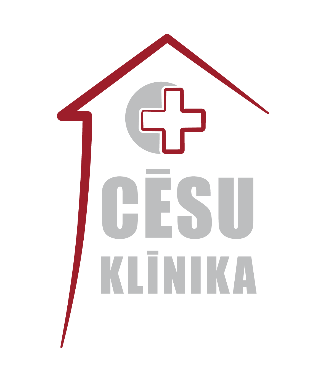    SIA ”Cēsu klīnika”, Reģ.Nr.44103057729 – aicina darbā  Klīnisko psihologu    darbam stacionārā un garīgās veselības dienas centrāPrasības: Maģistra grāds psiholoģijā; Specializācija klīniskajā psiholoģijā; Sertifikāts specialitātē;valsts valodas zināšanu atbilstība Latvijas Republikas likumdošanai;datora lietošanas prasmes;komunikabilitāte, spēja darboties patstāvīgi un komandā;precizitāte, iniciatīva, augsta atbildības sajūta;spēja analītiski domāt un pieņemt lēmumus;Pienākumi: veikt diagnostikas un ārstniecības darbu atbilstoši savai specialitātei;informēt pacientu vai viņu piederīgos par viņu (pacientu) veselības stāvokli viņu (pacientu) izvēlētājā apjomā;vajadzības gadījumā konsultēt ārstus citās Cēsu klīnikas nodaļās; sniegt atbalstu klīnikas darbiniekiem krīzes situācijās; savlaicīgi un precīzi atspoguļot par pacientu iegūto informāciju, veiktās manipulācijas un nozīmēto terapiju medicīniskajā dokumentācijā, nodrošināt dokumentācijas noformēšanu atbilstoši normatīvo aktu prasībām.Piedāvājam: stabilu atalgojumu; sociālās garantijas; veselības apdrošināšanu; apmaksātus kvalifikācijas celšanas pasākumus; pieredzi un profesionālo izaugsmi;Darba veids: darba līgums uz noteiktu laiku pusslodzes apmērā.Darba režīms: dienas darbs.Darba samaksa: EUR 1788 (bruto) par slodzi.Gaidīsim CV un motivācijas vēstuli uz e-pastu: personals@cesuklinika.lv, pa pastu: Slimnīcas iela 9, Cēsis, Cēsu novads, LV-4101. Sīkāka informācija pa tel.26569973, Inga Skrapce